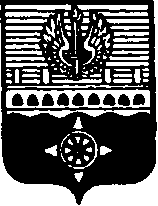 СОВЕТ ДЕПУТАТОВМУНИЦИПАЛЬНОГО ОБРАЗОВАНИЯ ГОРОД ВОЛХОВВОЛХОВСКОГО МУНИЦИПАЛЬНОГО РАЙОНАЛЕНИНГРАДСКОЙ ОБЛАСТИРЕШЕНИЕот  27  марта  2019  года                                                                                              №  12Об утверждении Порядка формирования, ведения и обязательного опубликования перечня муниципального имущества,  находящегося в собственности муниципального образования город Волхов Волховского муниципального района и свободного от прав третьих лиц (за исключением права хозяйственного ведения, права оперативного управления, а также имущественных прав субъектов малого и среднего предпринимательства), предназначенного для предоставления во владение и (или) в пользование на долгосрочной основе субъектам малого и среднего предпринимательства и организациям, образующим инфраструктуру поддержки субъектов малого и среднего предпринимательства, порядке и условиях предоставления в аренду включенного в указанный перечень имущества» в новой редакцииВ соответствии с Федеральным законом от 24.07.2007 № 209-ФЗ «О развитии малого и среднего предпринимательства в Российской Федерации», постановлением правительства Ленинградской области от 11.12.2008 № 391 «О порядке  формирования, ведения и опубликования перечня государственного имущества, находящегося в собственности Ленинградской области и свободного от прав третьих лиц (за исключением имущественных прав субъектов малого и среднего предпринимательства), предназначенного для предоставления во владение и (или) в пользование на долгосрочной основе субъектам малого и среднего предпринимательства и организациям, образующим инфраструктуру поддержки субъектов малого и среднего предпринимательства, порядке и условиях предоставления в аренду включенного в указанный перечень имущества», Постановлением Правительства Ленинградской области от 12.12.2018 № 478 «О внесении изменений в постановление Правительства Ленинградской области от 11.12.2008 № 391», Уставом муниципального образования город Волхов Волховского муниципального района Ленинградской области, ст. 13 Порядка управления и распоряжения муниципальным имуществом, находящимся в собственности муниципального образования город Волхов Волховского муниципального района Ленинградской области, утвержденного решением Совета депутатов МО город Волхов Волховского муниципального района от 27.01.2015 № 3, Совет депутатов муниципального образования город Волхов Волховского муниципального района Ленинградской областирешил:1. Утвердить Порядок формирования, ведения и обязательного опубликования перечня муниципального имущества,  находящегося в собственности муниципального образования город Волхов Волховского муниципального района и свободного от прав третьих лиц (за исключением права хозяйственного ведения, права оперативного управления, а также имущественных прав субъектов малого и среднего предпринимательства), предназначенного для предоставления во владение и (или) в пользование на долгосрочной основе субъектам малого и среднего предпринимательства и организациям, образующим инфраструктуру поддержки субъектов малого и среднего предпринимательства, порядке и условиях предоставления в аренду включенного в указанный перечень имущества» в новой редакции согласно приложениям 1-3 к настоящему решению.2. Признать утратившими силу: - решение Совета депутатов МО город Волхов Волховского муниципального района Ленинградской области от 29.11.2016 года № 43 «Об утверждении порядка формирования, ведения и опубликования перечня муниципального имущества, находящегося в собственности муниципального образования город Волхов Волховского муниципального района и свободного от прав третьих лиц (за исключением имущественных прав субъектов малого и среднего предпринимательства), предназначенного для предоставления во владение и (или) в пользование на долгосрочной основе субъектам малого и среднего предпринимательства и организациям, образующим инфраструктуру поддержки субъектов малого и среднего предпринимательства, порядке и условиях предоставления в аренду включенного в указанный перечень имущества»;- решение Совета депутатов МО город Волхов Волховского муниципального района Ленинградской области от 13.02.2018 года № 5 «О внесении изменений в решение Совета депутатов МО город Волхов Волховского муниципального района Ленинградской области от 29.11.2016 года № 43 «Об утверждении порядка формирования, ведения и опубликования перечня муниципального имущества, находящегося в собственности муниципального образования город Волхов Волховского муниципального района и свободного от прав третьих лиц (за исключением имущественных прав субъектов малого и среднего предпринимательства), предназначенного для предоставления во владение и (или) в пользование на долгосрочной основе субъектам малого и среднего предпринимательства и организациям, образующим инфраструктуру поддержки субъектов малого и среднего предпринимательства, порядке и условиях предоставления в аренду включенного в указанный перечень имущества»3. Настоящее решение вступает в силу на следующий день после его официального опубликования в газете «Волховские огни».4. Контроль за исполнением настоящего решения возложить на постоянную депутатскую комиссию по бюджету, налогам и экономическим вопросам.Глава муниципального образования город ВолховВолховского муниципального районаЛенинградской области		  		                                               Напсиков  В.В.Утвержденорешением Совета депутатовМО город ВолховВолховского муниципального районаот 27 марта 2019 года № 12Приложение № 1Порядок формирования, ведения, и обязательного опубликования перечня муниципального имущества, находящегося в собственности МО город Волхов Волховского муниципального района и свободного от прав третьих лиц (за исключением права хозяйственного ведения, права оперативного управления, а также имущественных прав субъектов малого и среднего предпринимательства), предусмотренного частью 4 статьи 18 Федерального закона от 24 июля 2007 года № 209-ФЗ «О развитии малого и среднего предпринимательства в российской Федерации»1. Настоящий Порядок устанавливает порядок формирования, ведения (в том числе дополнения ежегодно до 1 ноября текущего года) и обязательного опубликования перечня муниципального имущества, находящегося в собственности МО город Волхов Волховского муниципального района Ленинградской области и свободного от прав третьих лиц (за исключением права хозяйственного ведения, права оперативного управления, а также имущественных прав субъектов малого и среднего предпринимательства), предусмотренного частью 4 статьи 18 Федерального закона от 24 июля 2007 года № 209-ФЗ «О развитии малого и среднего предпринимательства в Российской Федерации» (далее соответственно - имущество МО город Волхов Волховского муниципального района, Перечень), в целях предоставления имущества МО город Волхов Волховского муниципального района во владение и(или) в пользование на долгосрочной основе субъектам малого и среднего предпринимательства и организациям, образующим инфраструктуру поддержки субъектов малого и среднего предпринимательства.2. В Перечень вносятся сведения об имуществе МО город Волхов Волховского муниципального района, соответствующем следующим критериям:а) имущество МО город Волхов Волховского муниципального района свободно от прав третьих лиц (за исключением права хозяйственного ведения, права оперативного управления, а также имущественных прав субъектов малого и среднего предпринимательства);б) имущество МО город Волхов Волховского муниципального района не ограничено в обороте;в) имущество МО город Волхов Волховского муниципального района не является объектом религиозного назначения;г) имущество МО город Волхов Волховского муниципального района не является объектом незавершенного строительства;д) в отношении имущества МО город Волхов Волховского муниципального района в установленном действующим законодательством порядке не принято решение о предоставлении его иным лицам;е) имущество МО город Волхов Волховского муниципального района не включено в прогнозный план приватизации имущества, находящегося в собственности МО город Волхов Волховского муниципального района;ж) имущество МО город Волхов Волховского муниципального района не признано аварийным и подлежащим сносу или реконструкции;з) имущество МО город Волхов Волховского муниципального района не относится к земельным участкам, предназначенным для ведения личного подсобного хозяйства, огородничества, садоводства, индивидуального жилищного строительства либо предусмотренным подпунктом 1-10, 13-15, 18 и 19 пункта 8 статьи 39.11 Земельного кодекса Российской Федерации, за исключением земельных участков, предоставленных в аренду субъектам малого и среднего предпринимательства. 3. Внесение сведений об имуществе МО город Волхов Волховского муниципального района в Перечень (в том числе дополнения ежегодно до 1 ноября текущего года), а также исключение сведений об имуществе МО город Волхов Волховского муниципального района из Перечня осуществляются решением Совета депутатов муниципального образования город Волхов Волховского муниципального района.4. Вопрос о внесении сведений, изменений или исключении из Перечня рассматривается на основании предложений федеральных органов исполнительной власти, органов государственной власти субъектов Российской Федерации, органов местного самоуправления, муниципальных предприятий и учреждений МО город Волхов, общероссийских некоммерческих организаций, выражающих интересы субъектов малого и среднего предпринимательства, организаций, образующих инфраструктуру поддержки субъектов малого и среднего предпринимательства, а также субъектов малого и среднего предпринимательства (далее - предложения).5. Рассмотрение предложений осуществляется администрацией Волховского муниципального района (далее - уполномоченный орган) в течение 30 календарных дней с даты поступления. По результатам рассмотрения предложения уполномоченным органом принимается одно из следующих решений:а) о включении сведений об имуществе МО город Волхов Волховского муниципального района, в отношении которого поступило предложение, в Перечень с учетом критериев, установленных пунктом 2 настоящего Порядка;б) об исключении сведений об имуществе МО город Волхов Волховского муниципального района, в отношении которого поступило предложение, из Перечня с учетом положений пунктов 7 и 8 настоящего Порядка;в) об отказе в учете предложения.6. В случае принятия решения об отказе в учете предложения уполномоченный орган направляет лицу, представившему предложение, мотивированный ответ о невозможности включения сведений об имуществе МО город Волхов Волховского муниципального района в Перечень или исключения сведений об имуществе МО город Волхов Волховского муниципального района из Перечня.7. Уполномоченный орган вправе исключить сведения об имуществе МО город Волхов Волховского муниципального района из Перечня, если в течение двух лет со дня включения сведений об имуществе МО город Волхов Волховского муниципального района в Перечень в отношении такого имущества от субъектов малого и среднего предпринимательства или организаций, образующих инфраструктуру поддержки субъектов малого и среднего предпринимательства, не поступило:а) ни одной заявки на участие в аукционе (конкурсе) на право заключения договора, предусматривающего переход прав владения и(или) пользования в отношении имущества МО город Волхов Волховского муниципального района;б) ни одного заявления о предоставлении имущества МО город Волхов Волховского муниципального района, в отношении которого заключение указанного договора может быть осуществлено без проведения аукциона (конкурса) в случаях, предусмотренных Федеральным законом от 26 июля 2006 года № 135-ФЗ «О защите конкуренции».8. Уполномоченный орган исключает сведения об имуществе МО город Волхов Волховского муниципального района из Перечня в одном из следующих случаев:а) в отношении имущества МО город Волхов Волховского муниципального района в установленном законодательством порядке принято решение о его использовании для муниципальных нужд либо для иных целей;б) право собственности МО город Волхов Волховского муниципального района на имущество прекращено по решению суда или в ином установленном законом порядке.9. Сведения об имуществе МО город Волхов Волховского муниципального района вносятся в Перечень в составе и по форме, которые установлены в соответствии с частью 4.4 статьи 18 Федерального закона от 24 июля 2007 года № 209-ФЗ «О развитии малого и среднего предпринимательства в Российской Федерации».10. Перечень и внесенные в него изменения подлежат:а) обязательному опубликованию в средствах массовой информации - в течение 10 рабочих дней со дня утверждения;б) размещению на официальном сайте уполномоченного органа в информационно-телекоммуникационной сети "Интернет" (в том числе в форме открытых данных) - в течение трех рабочих дней со дня утверждения.Утвержденорешением Совета депутатовМО город ВолховВолховского муниципального районаот 27 марта 2019 года № 12Приложение № 2Порядок и условия предоставления в аренду имущества, включенного в перечень муниципального имущества, находящегося в собственности МО город Волхов Волховского муниципального района и свободного от прав третьих лиц (за исключением права хозяйственного ведения, права оперативного управления, а также имущественных прав субъектов малого и среднего предпринимательства), предназначенного для предоставления во владение и (или) в пользование на долгосрочной основе субъектам малого и среднего предпринимательства и организациям, образующим инфраструктуру поддержки субъектов малого и среднего предпринимательства1. Имущество, включенное в перечень муниципального имущества, находящегося в собственности МО город Волхов Волховского муниципального района и свободного от прав третьих лиц (за исключением права хозяйственного ведения, права оперативного управления, а также  имущественных прав субъектов малого и среднего предпринимательства), предназначенного для предоставления во владение и(или) в пользование на долгосрочной основе субъектам малого и среднего предпринимательства и организациям, образующим инфраструктуру поддержки субъектов малого и среднего предпринимательства (далее - Перечень), предоставляется в аренду по результатам проведения конкурсов или аукционов на право заключения договора аренды, за исключением случаев, установленных частями 1, 3, 3.1, 3.2 и 9 статьи 17.1 Федерального закона от 26 июля 2006 года № 135-ФЗ «О защите конкуренции» (далее - Федеральный закон «О защите конкуренции»).В случае если право владения и(или) пользования имуществом, включенным в Перечень, предоставляется на торгах, в единую комиссию по проведению торгов включается (с правом голоса) представитель от координационного или совещательного органа в области развития малого и среднего предпринимательства. В иных случаях для передачи прав владения и(или) пользования имуществом, включенным в Перечень, необходимо получить согласие координационного или совещательного органа в области развития малого и среднего предпринимательства.Имущество, включенное в Перечень, предоставляется в аренду только субъектам малого и среднего предпринимательства и организациям, образующим инфраструктуру поддержки субъектов малого и среднего предпринимательства.Поддержка не может оказываться в отношении субъектов малого и среднего предпринимательства:1) являющихся кредитными организациями, страховыми организациями (за исключением потребительских кооперативов), инвестиционными фондами, негосударственными пенсионными фондами, профессиональными участниками рынка ценных бумаг, ломбардами;2) являющихся участниками соглашений о разделе продукции;3) осуществляющих предпринимательскую деятельность в сфере игорного бизнеса;4) являющихся в порядке, установленном законодательством Российской Федерации о валютном регулировании и валютном контроле, нерезидентами Российской Федерации, за исключением случаев, предусмотренных международными договорами Российской Федерации.2. Срок, на который заключаются договоры аренды в отношении имущества, включенного в Перечень, должен составлять не менее чем пять лет. Срок договора аренды может быть уменьшен на основании поданного до заключения такого договора заявления лица, приобретающего право аренды. 3. Максимальный срок предоставления бизнес-инкубаторами муниципального имущества в аренду (субаренду) субъектам малого и среднего предпринимательства не должен превышать три года.4. Предоставление в аренду имущества, включенного в Перечень, по результатам проведения конкурсов или аукционов на право заключения договора аренды осуществляется в соответствии с Правилами проведения конкурсов или аукционов на право заключения договоров аренды, договоров безвозмездного пользования, договоров доверительного управления имуществом, иных договоров, предусматривающих переход прав в отношении государственного или муниципального имущества, утвержденными приказом Федеральной антимонопольной службы от 10 февраля 2010 года N 67.Предоставление в аренду имущества, включенного в Перечень, без проведения конкурсов или аукционов по основаниям, установленным частями 1, 3, 3.1, 3.2 и 9 статьи 17.1 Федерального закона «О защите конкуренции», осуществляется на основании решения комиссии по вопросам распоряжения муниципальным имуществом при согласии координационного или совещательного органа в области развития малого и среднего предпринимательства.В случае если заявитель - субъект малого и среднего предпринимательства или организация, образующая инфраструктуру поддержки субъектов малого и среднего предпринимательства, не имеет права на предоставление в аренду имущества, включенного в Перечень, без проведения конкурсов или аукционов по исключениям, установленным частями 1, 3, 3.1, 3.2 и 9 статьи 17.1 Федерального закона «О защите конкуренции», уполномоченный орган (организатор торгов), либо муниципальное предприятие или учреждение МО город Волхов Волховского муниципального района (в отношении муниципального имущества МО город Волхов Волховского муниципального района, закрепленного за ними на праве хозяйственного ведения или оперативного управления) размещает на официальном сайте Российской Федерации для размещения информации о проведении торгов www.torgi.gov.ru извещение о проведении конкурса или аукциона на право заключения договора аренды в отношении испрашиваемого имущества при принятии соответствующего решения.5. Имущество, включенное в Перечень, может быть предоставлено в аренду субъекту малого и среднего предпринимательства или организации, образующей инфраструктуру поддержки субъектов малого и среднего предпринимательства, при предоставлении муниципальной преференции в соответствии с Федеральным законом «О защите конкуренции».Предоставление таких преференций осуществляется без согласования с антимонопольным органом в соответствии с муниципальными программами (подпрограммами) МО город Волхов Волховского муниципального района, содержащими мероприятия, направленные на развитие малого и среднего предпринимательства и в соответствии с настоящим Порядком.6. Уполномоченный орган, муниципальное предприятие или учреждение МО город Волхов Волховского муниципального района в отношении муниципального имущества МО город Волхов, закрепленного за ними на праве хозяйственного ведения или оперативного управления, вправе обратиться в суд с требованием о прекращении права аренды муниципального имущества субъектов малого и среднего предпринимательства или организаций, образующих инфраструктуру поддержки субъектов малого и среднего предпринимательства, при его использовании не по целевому назначению и(или) с нарушением запретов, установленных частью 4.2 статьи 18 Федерального закона от 24 июля 2007 года № 209-ФЗ «О развитии малого и среднего предпринимательства в Российской Федерации».7. Льготы для субъектов малого и среднего предпринимательства, являющихся занимающихся социально значимыми видами деятельности, иными приоритетными видами деятельности установленными муниципальными программами (подпрограммами) МО город Волхов Волховского муниципального района, устанавливаются решением Совета депутатов муниципального образования город Волхов Волховского муниципального района.Утвержденорешением Совета депутатовМО город ВолховВолховского муниципального районаот 27 марта 2019 года № 12Приложение № 3(Форма)Переченьмуниципального имущества, находящегося в собственности МО город Волхов Волховского муниципального района и свободного от прав третьих лиц (за исключением права хозяйственного ведения, права оперативного управления, а также имущественных прав субъектов малого и среднего предпринимательства), предназначенногодля предоставления во владение и(или) в пользованиена долгосрочной основе субъектам малого и среднегопредпринимательства и организациям, образующиминфраструктуру поддержки субъектов малого и среднегопредпринимательстваНаименование публично-правового образования: _______________Данные об органе исполнительной власти, наделенном полномочиями по управлению соответствующим имуществом:--------------------------------<1> Указывается уникальный номер объекта в реестре муниципального имущества.<2> Указывается адрес (местоположение) объекта (для недвижимого имущества адрес в соответствии с записью в Едином государственном реестре недвижимости, для движимого имущества - адресный ориентир, в том числе почтовый адрес, места его постоянного размещения, а при невозможности его указания - полный адрес места нахождения органа муниципальной власти, осуществляющего полномочия собственника такого объекта).<3> Указывается полное наименование муниципального образования.<4> Указывается номер здания, сооружения или объекта незавершенного строительства согласно почтовому адресу объекта; для помещений указывается номер здания, сооружения или объекта незавершенного строительства, в котором расположено такое помещение; для земельного участка указывается номер земельного участка.<5> Указывается номер корпуса, строения или владения согласно почтовому адресу объекта.<6> Для объектов недвижимого имущества и их частей указывается вид: земельный участок, здание, сооружение, объект незавершенного строительства, помещение, единый недвижимый комплекс, часть земельного участка, часть здания, часть сооружения, часть помещения; для движимого имущества указывается "Движимое имущество".<7> Указывается кадастровый номер объекта недвижимости, при его отсутствии - условный номер или устаревший номер (при наличии).<8> Указывается кадастровый номер части объекта недвижимости, при его отсутствии - условный номер или устаревший номер (при наличии).<9> Основная характеристика, ее значение и единицы измерения объекта недвижимости указываются согласно сведениям государственного кадастра недвижимости.Для земельного участка, здания, помещения указывается площадь в квадратных метрах; для линейных сооружений указывается протяженность в метрах; для подземных сооружений указывается глубина (глубина залегания) в метрах; для сооружений, предназначенных для хранения (например, нефтехранилищ, газохранилищ), указывается объем в кубических метрах; для остальных сооружений указывается площадь застройки в квадратных метрах.Для объекта незавершенного строительства указываются общая площадь застройки в квадратных метрах либо основная характеристика, предусмотренная проектной документацией (при отсутствии сведений об объекте в Едином государственном реестре недвижимости).<10> Указывается индивидуальное наименование объекта недвижимости. При отсутствии индивидуального наименования указывается вид объекта недвижимости.<11> Указываются характеристики движимого имущества (при наличии).<12> Указываются сведения о правообладателе (полное наименование, основной государственный регистрационный номер (ОГРН), идентификационный номер налогоплательщика (ИНН) и о договоре, на основании которого субъекту малого и среднего предпринимательства и(или) организации, образующей инфраструктуру поддержки субъектов малого и среднего предпринимательства, предоставлено право аренды или безвозмездного пользования имуществом. Заполняется при наличии соответствующего права аренды или безвозмездного пользования имуществом.<13> Указываются сведения о наличии объекта имущества в утвержденном перечне муниципального имущества, указанном в части 4 статьи 18 Федерального закона от 24 июля 2007 года № 209-ФЗ «О развитии малого и среднего предпринимательства в Российской Федерации», либо в утвержденных изменениях, внесенных в такой перечень.<14> Указываются реквизиты нормативного правового акта, которым утвержден перечень муниципального имущества, указанный в части 4 статьи 18 Федерального закона от 24 июля 2007 года № 209-ФЗ «О развитии малого и среднего предпринимательства в Российской Федерации», или изменения, вносимые в такой перечень.Наименование органа исполнительной властиПочтовый адресОтветственное структурное подразделениеФамилия, имя, отчество исполнителяКонтактный номер телефонаАдрес электронной почтыАдрес страницы в информационно-телекоммуникационной сети "Интернет" с размещенным перечнем (с изменениями, внесенными в перечень)N п/пНомер в реестре имущества <1>Адрес (местоположение) объекта <2>Структурированный адрес объектаСтруктурированный адрес объектаСтруктурированный адрес объектаСтруктурированный адрес объектаСтруктурированный адрес объектаСтруктурированный адрес объектаСтруктурированный адрес объектаСтруктурированный адрес объектаСтруктурированный адрес объектаСтруктурированный адрес объектаСтруктурированный адрес объектаN п/пНомер в реестре имущества <1>Адрес (местоположение) объекта <2>наименование субъекта Российской Федерации наименование муниципального района/городского округа/внутригородского округа территории города федерального значения <3>наименование городского поселения/сельского поселения/внутригородского района городского округавид населенного пунктанаименование населенного пунктатип элемента планировочной структурынаименование элемента планировочной структурытип элемента улично-дорожной сетинаименование элемента улично-дорожной сетиномер дома (включая литеру) <4>тип и номер корпуса, строения, владения <5>1234567891011121314Вид объекта недвижимости; движимое имущество <6>Сведения о недвижимом имуществе или его частиСведения о недвижимом имуществе или его частиСведения о недвижимом имуществе или его частиСведения о недвижимом имуществе или его частиСведения о недвижимом имуществе или его частиСведения о недвижимом имуществе или его частиСведения о недвижимом имуществе или его частиВид объекта недвижимости; движимое имущество <6>кадастровый номер <7>кадастровый номер <7>номер части объекта недвижимости согласно сведениям Единого государственного реестра недвижимости <8>основная характеристика объекта недвижимости <9>основная характеристика объекта недвижимости <9>основная характеристика объекта недвижимости <9>Наименование объекта учета <10>Вид объекта недвижимости; движимое имущество <6>кадастровый номер <7>кадастровый номер <7>номер части объекта недвижимости согласно сведениям Единого государственного реестра недвижимости <8>тип (площадь - для земельных участков, зданий, помещений; протяженность, объем, площадь, глубина залегания - для сооружений; протяженность, объем, площадь, глубина залегания согласно проектной документации - для объектов незавершенного строительства)фактическое значение/проектируемое значение (для объектов незавершенного строительства)единица измерения (для площади - кв. м; для протяженности - м; для глубины залегания - м; для объема - куб. м)Наименование объекта учета <10>Вид объекта недвижимости; движимое имущество <6>номертип (кадастровый, условный, устаревший)номер части объекта недвижимости согласно сведениям Единого государственного реестра недвижимости <8>тип (площадь - для земельных участков, зданий, помещений; протяженность, объем, площадь, глубина залегания - для сооружений; протяженность, объем, площадь, глубина залегания согласно проектной документации - для объектов незавершенного строительства)фактическое значение/проектируемое значение (для объектов незавершенного строительства)единица измерения (для площади - кв. м; для протяженности - м; для глубины залегания - м; для объема - куб. м)Наименование объекта учета <10>1516171819202122Сведения о движимом имуществе <11>Сведения о движимом имуществе <11>Сведения о движимом имуществе <11>Сведения о движимом имуществе <11>Сведения о движимом имуществе <11>Сведения о движимом имуществе <11>Сведения о праве аренды или безвозмездного пользования имуществом <12>Сведения о праве аренды или безвозмездного пользования имуществом <12>Сведения о праве аренды или безвозмездного пользования имуществом <12>Сведения о праве аренды или безвозмездного пользования имуществом <12>Сведения о праве аренды или безвозмездного пользования имуществом <12>Сведения о праве аренды или безвозмездного пользования имуществом <12>Сведения о праве аренды или безвозмездного пользования имуществом <12>Сведения о праве аренды или безвозмездного пользования имуществом <12>Сведения о праве аренды или безвозмездного пользования имуществом <12>Сведения о праве аренды или безвозмездного пользования имуществом <12>Сведения о движимом имуществе <11>Сведения о движимом имуществе <11>Сведения о движимом имуществе <11>Сведения о движимом имуществе <11>Сведения о движимом имуществе <11>Сведения о движимом имуществе <11>организации, образующие инфраструктуру поддержки субъектов малого и среднего предпринимательстваорганизации, образующие инфраструктуру поддержки субъектов малого и среднего предпринимательстваорганизации, образующие инфраструктуру поддержки субъектов малого и среднего предпринимательстваорганизации, образующие инфраструктуру поддержки субъектов малого и среднего предпринимательстваорганизации, образующие инфраструктуру поддержки субъектов малого и среднего предпринимательствасубъекты малого и среднего предпринимательствасубъекты малого и среднего предпринимательствасубъекты малого и среднего предпринимательствасубъекты малого и среднего предпринимательствасубъекты малого и среднего предпринимательстватип: оборудование, машины, механизмы, установки, транспортные средства, инвентарь, инструменты, иноегосударственный регистрационный знак (при наличии)наименование объекта учетамарка, модельгод выпускакадастровый номер объекта недвижимого имущества, в том числе земельного участка, в (на) котором расположен объектправообладательправообладательправообладательдокументы, основаниедокументы, основаниеправообладательправообладательправообладательдокументы, основаниедокументы, основаниетип: оборудование, машины, механизмы, установки, транспортные средства, инвентарь, инструменты, иноегосударственный регистрационный знак (при наличии)наименование объекта учетамарка, модельгод выпускакадастровый номер объекта недвижимого имущества, в том числе земельного участка, в (на) котором расположен объектполное наименованиеОГРНИННдата заключения договорадата окончания действия договораполное наименованиеОГРНИННдата заключения договорадата окончания действия договора23242526272829303132333435363738Указать одно из значений: в перечне, изменениях в перечни <13>Сведения о правовом акте, в соответствии с которым имущество включено в перечень (изменены сведения об имуществе в перечне) <14>Сведения о правовом акте, в соответствии с которым имущество включено в перечень (изменены сведения об имуществе в перечне) <14>Сведения о правовом акте, в соответствии с которым имущество включено в перечень (изменены сведения об имуществе в перечне) <14>Сведения о правовом акте, в соответствии с которым имущество включено в перечень (изменены сведения об имуществе в перечне) <14>Указать одно из значений: в перечне, изменениях в перечни <13>наименование органа, принявшего документвид документареквизиты документареквизиты документаУказать одно из значений: в перечне, изменениях в перечни <13>наименование органа, принявшего документвид документадатаномер3940414243